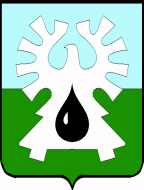 МУНИЦИПАЛЬНОЕ ОБРАЗОВАНИЕ ГОРОД УРАЙХанты-Мансийский автономный округ – Юграадминистрация ГОРОДА УРАЙПОСТАНОВЛЕНИЕот ______________	№_________ О внесении изменений в муниципальную программу «Развитие транспортной системы города Урай» на 2016 - 2020 годыВ соответствии со статьей 179 Бюджетного кодекса Российской Федерации, Федеральным законом от 06.10.2003 №131-ФЗ «Об общих принципах организации местного самоуправления в Российской Федерации», постановлением администрации города Урай от 25.06.2019 №1524 «О муниципальных программах муниципального образования городской округ город Урай»:1. Внести изменения в муниципальную программу «Развитие транспортной системы города Урай» на 2016 - 2020 годы, утвержденную постановлением администрации города Урай от 30.09.2015 №3209, согласно приложению.2. Опубликовать постановление в газете «Знамя», разместить на официальном сайте органов местного самоуправления города Урай в информационно-телекоммуникационной сети «Интернет».3.  Контроль за выполнением постановления возложить на заместителя главы города Урай А.Ю.АшихминаИсполняющий обязанности главы города Урай 	  В.В.ГамузовПриложение к постановлению администрации города Урай от ______________ №______Изменения  в муниципальную программу «Развитие транспортной системы города Урай» на 2016 - 2020 годы (далее – муниципальная программа)Строку 11 паспорта муниципальной программы изложить в следующей редакции:« ». В  таблицу 2 внести следующие изменения:2.1. Строку 1.2 изложить в следующей редакции:«».2.2. Строку 1.2.3 изложить в следующей редакции:«».2.3.  Строку 1.3 изложить в следующей редакции:«».2.4. Строку  «Итого по подпрограмме 1:» изложить в следующей редакции:«».2.5. Строки 2.2 и «Итого по подпрограмме 2:» изложить в следующей редакции:«».2.6. Строки 3.4 и «Итого по подпрограмме 3:» изложить в следующей редакции:«».2.7.  Строку  «Всего по муниципальной программе:» изложить в следующей редакции: «».2.8. Строку «Прочие расходы»  изложить в следующей редакции: «».2.9. Строки  «Ответственный исполнитель (отдел дорожного хозяйства и транспорта администрации города Урай)»  и « Соисполнитель 1 (органы  администрации города Урай: комитет по управлению муниципальным имуществом, администрации города Урай, управление по информационным технологиям и связи администрации города Урай)»  изложить в следующей редакции:  « ».2.10.  Строку  «Соисполнитель 3 (МКУ «УКС г.Урай»)» изложить в следующей редакции:  « ».Приложение 3 к муниципальной программе изложить в следующей редакции:«Приложение 3 к муниципальной программе «Развитие транспортной системы города Урай» на 2016 – 2020 годыПубличная декларация о результатах реализации мероприятий муниципальной программы «Развитие транспортной системы города Урай» на 2016 – 2020 годы».11.Параметры финансового обеспечения муниципальной программыИсточник финансового обеспечения муниципальной программы:1) бюджет муниципального образования город Урай;2) бюджет Ханты-Мансийского автономного округа – Югры. Для реализации муниципальной программы  необходимо: на 2016 год – 46345,0 тыс. рублей; на 2017 год – 56554,4 тыс. рублей; на 2018 год – 38917,0 тыс. рублей; на 2019 год – 54022,7 тыс. рублей; на 2020 год – 45818,8 тыс. рублей. 1.2Капитальный ремонт, ремонт  и содержание автомобильных дорог. (2, 3, 5,6)МКУ «УЖКХ г.Урай»,МКУ «УКС г.Урай»всего167933,533684,335708,127179,241253,130108,81.2Капитальный ремонт, ремонт  и содержание автомобильных дорог. (2, 3, 5,6)МКУ «УЖКХ г.Урай»,МКУ «УКС г.Урай»федеральный бюджет 0,00,00,00,00,00,01.2Капитальный ремонт, ремонт  и содержание автомобильных дорог. (2, 3, 5,6)МКУ «УЖКХ г.Урай»,МКУ «УКС г.Урай»бюджет Ханты- Мансийского автономного округа - Югры112025,330033,829662,223003,829325,50,01.2Капитальный ремонт, ремонт  и содержание автомобильных дорог. (2, 3, 5,6)МКУ «УЖКХ г.Урай»,МКУ «УКС г.Урай»местный бюджет 55908,23650,56045,94175,411927,630108,81.2Капитальный ремонт, ремонт  и содержание автомобильных дорог. (2, 3, 5,6)МКУ «УЖКХ г.Урай»,МКУ «УКС г.Урай»иные источники финансирования 0,00,00,00,00,00,01.2.3Содержание объекта «Объездная автомобильная дорога г.Урай». (3)МКУ «УКС г.Урай»всего10269,32069,81840,11628,21742,52988,71.2.3Содержание объекта «Объездная автомобильная дорога г.Урай». (3)МКУ «УКС г.Урай»федеральный бюджет 0,00,00,00,00,00,01.2.3Содержание объекта «Объездная автомобильная дорога г.Урай». (3)МКУ «УКС г.Урай»бюджет Ханты- Мансийского автономного округа - Югры0,00,00,00,00,00,01.2.3Содержание объекта «Объездная автомобильная дорога г.Урай». (3)МКУ «УКС г.Урай»местный бюджет 10269,32069,81840,11628,21742,52988,71.2.3Содержание объекта «Объездная автомобильная дорога г.Урай». (3)МКУ «УКС г.Урай»иные источники финансирования 0,00,00,00,00,00,01.3Нормативно-техническое обеспечение дорожной деятельности (далее - НТО ДД). (4) Отдел дорожного хозяйства и транспорта администрации города  Урайвсего3745,81717,9246,31182,099,6500,01.3Нормативно-техническое обеспечение дорожной деятельности (далее - НТО ДД). (4) Отдел дорожного хозяйства и транспорта администрации города  Урайфедеральный бюджет 0,00,00,00,00,00,01.3Нормативно-техническое обеспечение дорожной деятельности (далее - НТО ДД). (4) Отдел дорожного хозяйства и транспорта администрации города  Урайбюджет Ханты- Мансийского автономного округа - Югры0,00,00,00,00,00,01.3Нормативно-техническое обеспечение дорожной деятельности (далее - НТО ДД). (4) Отдел дорожного хозяйства и транспорта администрации города  Урайместный бюджет 3745,81717,9246,31182,099,6500,01.3Нормативно-техническое обеспечение дорожной деятельности (далее - НТО ДД). (4) Отдел дорожного хозяйства и транспорта администрации города  Урайиные источники финансирования 0,00,00,00,00,00,0Итого по подпрограмме 1:всего181707,135430,045954,428361,241352,741352,730608,8Итого по подпрограмме 1:федеральный бюджет 0,00,00,00,00,00,00,0Итого по подпрограмме 1:бюджет Ханты- Мансийского автономного округа - Югры112025,330033,829662,223003,829325,529325,50,0Итого по подпрограмме 1:местный бюджет 69681,85396,216292,25357,412027,230608,830608,8Итого по подпрограмме 1:иные источники финансирования 0,00,00,00,00,00,00,02.2Организация транспортного обслуживания населения на городских автобусных маршрутах. (7)Отдел дорожного хозяйства и транспорта администрации города  Урайвсего21618,73600,03600,03555,84670,06192,92.2Организация транспортного обслуживания населения на городских автобусных маршрутах. (7)Отдел дорожного хозяйства и транспорта администрации города  Урайфедеральный бюджет 0,00,00,00,00,00,02.2Организация транспортного обслуживания населения на городских автобусных маршрутах. (7)Отдел дорожного хозяйства и транспорта администрации города  Урайбюджет Ханты- Мансийского автономного округа - Югры0,00,00,00,00,00,02.2Организация транспортного обслуживания населения на городских автобусных маршрутах. (7)Отдел дорожного хозяйства и транспорта администрации города  Урайместный бюджет 21618,73600,03600,03555,84670,06192,92.2Организация транспортного обслуживания населения на городских автобусных маршрутах. (7)Отдел дорожного хозяйства и транспорта администрации города  Урайиные источники финансирования 0,00,00,00,00,00,0Итого по подпрограмме 2:Итого по подпрограмме 2:всего58933,710915,010600,010555,812670,014192,9Итого по подпрограмме 2:Итого по подпрограмме 2:федеральный бюджет 0,00,00,00,00,00,0Итого по подпрограмме 2:Итого по подпрограмме 2:бюджет Ханты- Мансийского автономного округа - Югры0,00,00,00,00,00,0Итого по подпрограмме 2:Итого по подпрограмме 2:местный бюджет 58933,710915,010600,010555,812670,014192,9Итого по подпрограмме 2:Итого по подпрограмме 2:иные источники финансирования 0000003.4Функционирование системы фотовидеофиксации нарушения правил дорожного движения (ПДД).  (8)Отдел дорожного хозяйства и транспорта администрации города Урай;органы администрации города Урай:управление по информационным технологиям и связи администрации города Урайвсего1017,10,00,00,00,01017,13.4Функционирование системы фотовидеофиксации нарушения правил дорожного движения (ПДД).  (8)Отдел дорожного хозяйства и транспорта администрации города Урай;органы администрации города Урай:управление по информационным технологиям и связи администрации города Урайфедеральный бюджет 0,00,00,00,00,00,03.4Функционирование системы фотовидеофиксации нарушения правил дорожного движения (ПДД).  (8)Отдел дорожного хозяйства и транспорта администрации города Урай;органы администрации города Урай:управление по информационным технологиям и связи администрации города Урайбюджет Ханты- Мансийского автономного округа - Югры393,70,00,00,00,0393,73.4Функционирование системы фотовидеофиксации нарушения правил дорожного движения (ПДД).  (8)Отдел дорожного хозяйства и транспорта администрации города Урай;органы администрации города Урай:управление по информационным технологиям и связи администрации города Урайместный бюджет 623,40,00,00,00,0623,43.4Функционирование системы фотовидеофиксации нарушения правил дорожного движения (ПДД).  (8)Отдел дорожного хозяйства и транспорта администрации города Урай;органы администрации города Урай:управление по информационным технологиям и связи администрации города Урайиные источники финансирования 0,00,00,00,00,00,0Итого по подпрограмме 3: Итого по подпрограмме 3: всего1017,10,00,00,00,01017,1Итого по подпрограмме 3: Итого по подпрограмме 3: федеральный бюджет 0,00,00,00,00,00,0Итого по подпрограмме 3: Итого по подпрограмме 3: бюджет Ханты- Мансийского автономного округа - Югры393,70,00,00,00,0393,7Итого по подпрограмме 3: Итого по подпрограмме 3: местный бюджет 623,40,00,00,00,0623,4Итого по подпрограмме 3: Итого по подпрограмме 3: иные источники финансирования 000000Всего по муниципальной программе:всего241657,946345,056554,438917,054022,745818,8Всего по муниципальной программе:федеральный бюджет 0,00,00,00,00,00,0Всего по муниципальной программе:бюджет Ханты- Мансийского автономного округа - Югры112419,030033,829662,223003,829325,5393,7Всего по муниципальной программе:местный бюджет 129238,916311,226892,215913,224697,245425,1Всего по муниципальной программе:иные источники финансирования 0,00,00,00,00,00,0Прочие расходывсего231630,146317,246554,438917,054022,745818,8Прочие расходыфедеральный бюджет 0,00,00,00,00,00,0Прочие расходыбюджет Ханты- Мансийского автономного округа - Югры112419,030033,829662,223003,829325,5393,7Прочие расходыместный бюджет 119211,116283,416892,215913,224697,245425,1Прочие расходыиные источники финансирования 000000Ответственный исполнитель (отдел дорожного хозяйства и транспорта администрации города Урай)всего63106,012596,510746,811737,812769,615255,3Ответственный исполнитель (отдел дорожного хозяйства и транспорта администрации города Урай)федеральный бюджет 00,00,00,000Ответственный исполнитель (отдел дорожного хозяйства и транспорта администрации города Урай)бюджет Ханты- Мансийского автономного округа - Югры393,70,00,00,00393,7Ответственный исполнитель (отдел дорожного хозяйства и транспорта администрации города Урай)местный бюджет 62712,312596,510746,811737,812769,614861,6Ответственный исполнитель (отдел дорожного хозяйства и транспорта администрации города Урай)иные источники финансирования 0,00,00,00,00,00,0Соисполнитель 1(органы администрации города Урай: комитет по управлению муниципальным имуществом администрации города Урай, управление по информационным технологиям и связи администрации города Урай)всего554,2099,500454,7Соисполнитель 1(органы администрации города Урай: комитет по управлению муниципальным имуществом администрации города Урай, управление по информационным технологиям и связи администрации города Урай)федеральный бюджет 00,00,00,000Соисполнитель 1(органы администрации города Урай: комитет по управлению муниципальным имуществом администрации города Урай, управление по информационным технологиям и связи администрации города Урай)бюджет Ханты- Мансийского автономного округа - Югры0,00,00,00,000,0Соисполнитель 1(органы администрации города Урай: комитет по управлению муниципальным имуществом администрации города Урай, управление по информационным технологиям и связи администрации города Урай)местный бюджет 554,2099,500454,7Соисполнитель 1(органы администрации города Урай: комитет по управлению муниципальным имуществом администрации города Урай, управление по информационным технологиям и связи администрации города Урай)иные источники финансирования 0,00,00,00,00,00,0Соисполнитель 3(МКУ «УКС г.Урай»)всего20297,12097,611840,11628,21742,52988,7Соисполнитель 3(МКУ «УКС г.Урай»)федеральный бюджет 0,00,00,00,00,00,0Соисполнитель 3(МКУ «УКС г.Урай»)бюджет Ханты- Мансийского автономного округа - Югры0,00,00,00,00,00,0Соисполнитель 3(МКУ «УКС г.Урай»)местный бюджет 20297,12097,611840,11628,21742,52988,7Соисполнитель 3(МКУ «УКС г.Урай»)иные источники финансирования 0,00,00,00,00,00,0№ п/пНаименование результатаЗначение результата (ед. измерения)Срок исполненияНаименование мероприятия (подпрограммы) муниципальной программы, направленного на достижение результатаОбъем финансирования мероприятия1234561Протяженность сети автомобильных дорог общего пользования местного значения 82,49 (км.)2020 годПодпрограмма 1 «Дорожное хозяйство»181707,1тыс.рублей2Протяженность сети автомобильных дорог общего пользования с твердым и переходным типами покрытия 62,32 (км.)2020 годПодпрограмма 1 «Дорожное хозяйство»181707,1тыс.рублей3Доля протяженности автомобильных дорог общего пользования местного значения, не отвечающих нормативным требованиям, в общей протяженности автомобильных дорог общего пользования местного значения 24,45 (%)2020 годПодпрограмма 1 «Дорожное хозяйство»181707,1тыс.рублей4Доля автомобильных дорог общего пользования, обеспеченных техническими паспортами и проектами организации дорожного движения от общего количества автомобильных дорог 100(%)ежегодно2016-2020 годыПодпрограмма 1 «Дорожное хозяйство»181707,1тыс.рублей5Прирост протяженности автомобильных дорог общего пользования местного значения, соответствующих нормативным требованиям к транспортно-эксплуатационным показателям, в результате капитального ремонта и ремонта автомобильных дорог 2,82 (км.)2020 годПодпрограмма 1 «Дорожное хозяйство»181707,1тыс.рублей6Доля пешеходных переходов обустроенных пешеходными  ограждениями согласно нормативным требованиям.100 (%)2020 годПодпрограмма 1 «Дорожное хозяйство»181707,1тыс.рублей7Уровень обеспеченности населения в транспортном обслуживании100 (%)ежегодно2016 -2020 годыПодпрограмма 2 «Транспорт»58933,7 тыс.рублей8Доля зарегистрированных ДТП на 1000 человек населения10,71 (ед.)2020 годПодпрограмма 3 «Формирование законопослушного поведения участников дорожного движения»1017,1 тыс.рублей